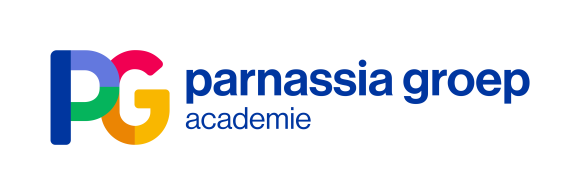 Wetenschappelijk Middagprogramma | oktober 2021Nascholing Psychiatrie – Aandachtsgebied Volwassenenpsychiatrie – regio RijnmondTijd16.00-18.00 uurLocatieOnline (via Zoom)OrganisatieProf. Dr. C.L. Mulder, psychiater/ plv. opleider Antes enDr. N. van Beveren, psychiater/ opleider Antes, i.s.m. de Parnassia Groep AcademieInfoPetra NieuwlandAccreditatieWordt aangevraagd voor Psychiaters, Psychologen, Verslavingsartsen en Verpleegkundig Specialisten11 oktober 2021WEBINAR16.00-17.00 uur Onderwerp: Een vraag om euthanasie, wat kan ik dan nog doen?Referent: Dhr. Drs. R. Meijburg en mw. Drs. M.A.V. van Verschuer17.00-18.00 uurOnderwerp: Acute dienst beoordelingen van jongeren (Children in Emergency Psychiatry)Referent: Mw. Drs. P. So-De BruinVoorzitter: Prof. Dr. C.L. Mulder, psychiater